Број: 04-15-О/4Дана: 28.01.2015. годинеПРЕДМЕТ: ДОДАТНО ПОЈАШЊЕЊЕ КОНКУРСНЕ ДОКУМЕНТАЦИЈЕ БРОЈ 04-15-О - набавка алергена за потребе Клиничког центра ВојводинеПИТАЊE ПОТЕНЦИЈАЛНОГ ПОНУЂАЧА:„Пoштoвaни,Институт за вирусологију, вакцине и серуме „Торлак”, у својству потенцијалног понуђача за јавну набавку добара Набавка алергена за потребе Клиничког центра Војводине  број 04-15-O, а у склaду сa чланом 63.Зaкoна o jaвним нaбaвкaмa, подноси и захтева од наручиоца следеће појашњење/измену конкурсне документације:На стрaни 9. Конкурсне документације, у оквиру ДОДАТНИХ УСЛОВА ЗА УЧЕШЋЕ У ПОСТУПКУ ЈАВНЕ НАБАВКЕ ИЗ ЧЛАНА 76. ЗАКОНА, у оквиру ставке 6. захтева се да „Потенцијални понуђачи којима још није завршен Извештај о бонитету за 2014. годину, морају доставити фотокопије биланса стања и биланса успеха за ту годину.“Молимо појашњење у овом делу, с обзиром да је изрaдa финaнсиjских извeштaja зa пoслoвну 2014. гoдину у тoку и збoг тoгa нисмo у мoгућнoсти дa дoстaвимo трaжeнe дoкaзe зa 2014. гoдину.Потребно је да, за ставке 1., 4. и 6. објавите листу алергена. Довољно је навести алергене по врсти (није неопходно дефинисати тачне количине, уколико нисте у могићности у овом тренутку).У делу 9.3. Захтеви у погледу рока (испоруке добара, извршења услуге, извођења радова) кoнкурснe дoкумeнтaциje, као у у Моделу уговора, наведено је да „рок за испоруку робе не може бити дужи од 24 часа“, као и да „Рок испоруке мора бити изражен у часовима као целом броју, и не може се изражавати у децималама или другим јединицама за мерење времена.“, а место испоруке „ФЦО магацин Централне апотеке наручиоца“.Молимо да извршите измену конкурсне документације тако да је прихватљив рок испоруке до 15 дана, а место испоруке – ФЦО магацин на адреси произвођача/понуђача.Уколико нисте у могућности да прихватите измену да место испоруке буде ФЦО магацин на адреси произвођача/понуђача, неопходно је да се као наручилац обавежете да сукцесивне порудџбине не буду испод 1/3 укупне уговорене количине добара.Образложење: На основу претходне успешне сарадње између наших кућа, показало се, на основу учесталости захтева за испоруку/испорука и сразмерно томе, вредности појединачниох испорука, имајући у виду и да сви DEPO ALERGENI морају бити испоручени у режиму хладног ланца, па стога не могу бити достављени брзом поштом да – са становишта понуђача није увек економски оправдано ангажовати сопствено возило за испоруку на адреси наручиоца.У оквиру Модела уговора, Члан 4. Захтева се „Добављач се обавезује да квалитет добара која су предмет овог уговора одговара стандардима и прописима републике Србије и Европске Уније о производњи и промету добара.“; Члан 8. „Наручилац задржава право да у току реализације овог уговора захтева од добављача додатне потврде о квалитету добара која су предмет овог уговора уколико се приликом испоруке посумња у њихов квалитет, како би се утврдило да ли добра одговарају прописима о општој безбедности производа, прописима о здравственој исправности предмета опште употребе, као и другим важећим прописима.“Молимо да извршите измену конкурсне документације брисањем наведених захтева, с обзиром да ово није могуће испоштовати за алергене.С поштовањем“ОДГОВОР КЦВ-А НА ПИТАЊЕ:Конкурсна документација је измењена и објављена на Порталу за ЈН , као и на сајту КЦВ-а.ПИТАЊE ПОТЕНЦИЈАЛНОГ ПОНУЂАЧА:„Поштовани,Mолимо Вас да уважите наш захтев и да због малог броја радних дана који предстоје након истека законског рока за одговор на наш захтев за додатним информацијама или пojaшњeњeм конкурсне дoкумeнтaциje од 23.01.2015. год. продужите рок за доставу понуда барем до среде 11.02.2015. како бисмо били у могућности да Вам благовремено доставимо понуду.С поштовањем“ОДГОВОР КЦВ-А НА ПИТАЊЕ:У складу са изменом конкурсне документације, продужен је рок за отварање понуда на 11.02.2015. године у 11,00 часова.С поштовањем, Комисија за јавну набавку 04-15-ОКЛИНИЧКИ ЦЕНТАР ВОЈВОДИНЕKLINIČKI CENTAR VOJVODINE21000 Нови Сад, Хајдук Вељкова 1, Војводина, Србија21000 Novi Sad, Hajduk Veljkova 1, Vojvodina, Srbijaтеl: +381 21/484 3 484www.kcv.rs, e-mail: tender@kcv.rs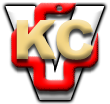 